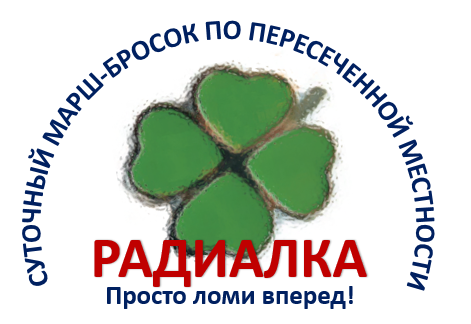 О МЕРОПРИЯТИИ  «РАДИАЛКА» -  суточный марш-бросок (треил) по пересеченной местности при полном самообеспечении.Цели проведения:Расширение границ психологических и физических возможностей Проверка «на местности», «в реальных условиях»Пропаганда суточных многокилометровых выходов «налегке»Подготовка к походам и соревнованиямПопуляризация активного здорового образа жизни ДАТЫ, МЕСТО, ВРЕМЯ ПРОВЕДЕНИЯВИДЫ ДИСТАНЦИЙ40 км (малая петля)60 км (средняя петля)100 км (состоит из средней петли на 60 км и петли на 40 км)Фактическая длина дистанции может незначительно отличаться от заявленной в данном Положении в зависимости от погодных условий или иных причин.ПРАВИЛА ПЕРЕХОДА МЕЖДУ ДИСТАНЦИЯМИ. Переход возможен только по факту финиша на выбранной дистанции (при окончательной регистрации на старте) и при увеличении километража!из 40 км в 60км (дополнительная петля на 20 км частично повторяет дистанцию на 40 км) из 60 км в 100км.  (дополнительная петля на 40 км полностью повторяет дистанции 40 км)МАРКИРОВКА ДИСТАНЦИИМаршрут проходит по размеченной трассе. Маркировке подлежат:нелинейные участки дистанции поворотыобходы препятствийоптимальная траектория движения На прямых участках кол-во разметки минимально.Если вы видите непромаркированный резкий или неоднозначный поворот, ответвление тропы – сохраняйте заданную ранее траекторию движения.  Разметка ставится в виде красно-белой ленты.В неоднозначных местах (поворота, зарослях и т.п.) лента будет продублирована светоотражающими элементами. При сложных метео-условиях, снижающих видимость (туман, дождь, снег и т.п.) участники должны быть максимально внимательны, особенно при приближении к местам  поворота, чтобы его заметить и не проскочить.  Рекомендуется контролировать свое местоположение и на карте и направление движения при помощи средств навигации!ЛОГИКА ДВИЖЕНИЯ ПО ДИСТАНЦИИУчастники следуют строго по размеченной трассе и отмечаются на каждом контрольном пункте, указанном в карточке участника.Для облегчения ориентации в пространстве, участникам предоставляется карта дистанции масштабом 1:50 000см и файл для герметизации. После прохождения выбранной дистанции участник подходит к столу регистрации и озвучивает судьям свое решение: финиш или продолжение движения. Судья переносит участника в другую категорию, и он продолжает движение.Вода на дистанции из ручьев и рек пригодна для питья до и после кипячения.  О реках, вода которых пригодна для питья в некипяченом виде, будет объявлено отдельно. Такие реки будут помечены специальным знаком.Родники будут обозначены на карте.При наличии волонтеров на дистанции будет организован питьевой пункт, о чем будет сообщено дополнительно. КАТЕГОРИИ УЧАСТНИКОВ. Женщины солоМужчины солоЛица до 18 лет могут участвовать только со своим законным представителем. Стартовый взнос оплачивается за каждого участника. РЕГИСТРАЦИЯ УЧАСТНИКОВ. 7.1 Предварительная регистрацияПредварительная регистрация осуществляется на сайте  https://reg.place/events/radialkaУчастники без предварительной регистрации могут пройти регистрацию в лагере. Если у вас возникли проблемы с регистрацией на сайте, пришлите заявку на  radialka24@mail.ru,  указав ФИО и желаемую дистанцию, телефон на дистанции и телефон родственника.  Окончание предварительной регистрации – за 1 неделю до старта.7.2 Окончательная регистрация Окончательная регистрация проходит в базовом лагере и заканчивается за 30 минут до старта, когда начинается брифинг.Опоздавшие участники могут зарегистрироваться только после окончания брифинга. Если из-за этого они опоздают на общий старт, время старта скорректировано не будет. ОПЛАТА УЧАСТИЯ. Размер стартового взноса:  •	для заявившихся заранее   - 500 рублей•	для заявившихся на старте - 700 рублейСпособы оплаты: Наличными на старте. Переводом на карту Сбербанк. 5469 3800 7228 2097 Каталова ВикторияОбязательно в сообщении с переводом указывать фамилию участника!При любой форме оплаты необходимо выслать письмо о факте оплаты на radialka24@mail.ru, с указанием даты платежа и фамилии, за которую проведена оплата.Стартовый взнос, в случае невыхода участника на старт, возвращается по письменному требованию, высланному на radialka24@mail.ru в течении 14 рабочих дней.ОПРЕДЕЛЕНИЕ ПОБЕДИТЕЛЕЙ  И НАГРАЖДЕНИЕПобедители по соответствующим категориям определяются по наименьшей сумме времени (с учётом штрафов) при условии соблюдения настоящего Положения и прохождения всех контрольных точек.  Награждение участников происходит по факту финиша.
Все участники, прошедшие выбранную дистанцию менее, чем за 24 часа, получают памятный магнит.ДЛЯ ПОЛУЧЕНИЯ МЕДАЛИ НЕОБХОДИМО уложиться в контрольное время:ОТВЕТСТВЕННОСТЬ СТОРОНУчастники в потенциально небезопасном мероприятии принимают участие под личную ответственность. Участники освобождают организатора от любой ответственности в случае причинения любого вреда ИХ здоровью или имуществу. Участие в мероприятии подразумевает наличие У всех участников необходимой подготовки и отсутствие противопоказаний к нагрузкам. Организаторы не проверяют наличие медицинских противопоказаний. Всю ответственность за лиц до 18 лет несут их законные представители.Организаторы не занимаются эвакуацией или оказанием первой помощи.В случае возникновения ЧП участнику необходимо сообщить об этом организаторам по телефонам, указанным в разделе «Организаторы».В случае ЧП будут предприняты ВСЕ возможные при текущих условиях мероприятия для оказания помощи пострадавшему.В случае схода с дистанции участнику необходимо сообщать об этом организаторам по телефонам, УКАЗАННЫМ в разделе «Контакты».Участники соревнований обязаны:Соблюдать правила настоящего Положения.Планировать и реализовывать свой путь в соответствии с уровнем СВОЕЙ физической и технической подготовки.Оказывать помощь другим участникам в случае, если они получили травму или находятся в состоянии, угрожающем их жизни и здоровью.Уведомить организаторов о сходе с маршрута путем звонка и сообщения на номер для экстренной связиУказать при регистрации контактный номер телефона, который будет работать на дистанции и «аварийный» не свой номер (родственника).Уведомить организаторов о любых ЧП на дистанции.Участникам соревнований запрещается:Во время соревнований применять какие-либо средства передвижения.Пересекать участки, обозначенные на карте красной штриховкой.Оставлять мусор в районе соревнований.Мешать другим участникам соревнований проходить дистанцию.Отклоняться от заданного маршрута, пропускать КП, двигаться в противоположную сторону.Оставлять мусор на дистанции в неотведенных для этого местахПри нарушении участником соревнований требований, установленных настоящим Положением, участник будет дисквалифицирован.Полное и безоговорочное согласие с вышеизложенным ПОЛОЖЕНИЕМ участник подтверждает путем регистрации и стартовым взносом.ОПАСНОСТИ И ПРЕПЯТСВИЯ НА ДИСТАНЦИИПересечение автомобильных дорог с асфальтовым покрытием, не оборудованных пешеходным переходомЗаболоченные участки дорог, поймы ручьевГлубокие колеи, заполненные водойСкользкие бревна, невидимые под черной торфяной водойФорсирование реки шириной 20 м (глубина в центре более 2 метров)Крутые берега ручьев и рек«Пеньки 10-15 см» от срезанных кустов, невидимые в травеНедооценка сложности дистанции и отдельных препятствийУсталость и потеря концентрации участникамиБАЗОВЫЙ ЛАГЕРЬ Участники размещаются в полевых условиях с использованием собственного снаряжения.  Питание участников осуществляется за их собственный счет. Вода в базовом лагере пригодна для питья после кипячения. В базом лагере будут мешки для сбора мусора. Не оставляйте мусор на дистанции!Камера хранения – специально отведенное место в базовом лагере под тентом для хранения снаряжения участников. Участники несут свое снаряжение до базового лагеря и могут оставить ненужные вещи для прохождения дистанции в камере хранения.  Участники обязаны оставлять снаряжение в виде, пригодном для опознания (большие пакеты, рюкзаки) и промаркированное (организаторы предоставляют скотч, стикеры и маркер).ОБЯЗАТЕЛЬНОЕ И ЗАПРЕЩЕННОЕ СНАРЯЖЕНИЕ. Организаторы не предоставляют какого-либо снаряжения для прохождения дистанции, организации ночлега и отдыха.Список снаряжения не проверяется. Обязательное снаряжениеЗаряженный телефонФонарь + запасные батарейкиЛичная аптечка (набор медикаментов для оказания экстренной помощи)Средство навигации (компас, навигатор)Запрещенное снаряжение:все виды транспортаоружие и его весогабаритные муляжи;снаряжение, полученное от болельщиков или других участников, кроме случаев, требующих экстренной помощи или медицинского вмешательства.РУКОВОДСТВО МЕРОПРИЯТИЕМ. КОНТАКТЫ. Общее руководство мероприятием осуществляет Каталова Виктория8-915-198-32-26 radialka24@mail.comТелефон на случай схода с дистанции или ЧС: 8-915-198-32-26 ВОЛОНТЕРЫ Если у тебя нет возможности участвовать, но есть желание помочь организаторам сделать мероприятие более запоминающимся, стань волонтером!Волонтерство — это ценнейший опыт, новые знакомства, невероятные эмоции!  
Стань частью крутой команды! 

Чем раньше ты свяжешься с нами, тем лучше!Волонтерство — это ценнейший опыт, новые знакомства, невероятные эмоции!  
Стань частью крутой команды! 

Чем раньше ты свяжешься с нами, тем лучше! Волонтерство — это ценнейший опыт, новые знакомства, невероятные эмоции!  
Стань частью крутой команды! 

Чем раньше ты свяжешься с нами, тем лучше! Волонтерство — это ценнейший опыт, новые знакомства, невероятные эмоции!  Стань частью крутой команды! Чем раньше ты свяжешься с нами, тем лучше!Напишите на radialka24@mail.ru. Это положение является официальным вызовом и приглашением на марш-бросок! Добро пожаловать на соревнование с самим собой!Просто ломи вперед!Даты23-24 сентябряРайон соревнованийБудет объявлен за месяц до старта Точное место старта и базового лагеряКоординаты точки будут объявлены не позднее 2 недель до стартаТранспортная доступность отличная: около 7 км от ж\д станции (5 км асфальт, 2 км грунтовка)После финиша возможен централизованный заказ такси (для желающих, за плату: предварительно не более 50-100 р. с человека) БрифингЗа 30 минут до старта.Время стартаПредварительно в диапазоне 12-14 часов. Точное время будет объявлено не позднее 2 недель до стартаСтарт общий: все участники стартуют одновременно. В случае опоздания участника на старт, стартовое время не корректируется. Продолжительность соревнований24 часа.40 кмБронзовая медаль8 часов60 кмСеребряная медаль13 часов100 кмЗолотая медаль24 часа